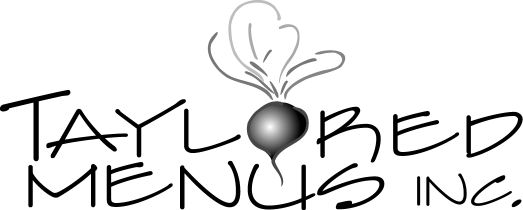 Passover Menu 2020SOUPS & APPETIZERES:Matzo Ball soup- serves 2-3.									$12 qt.Chopped Chicken Liver										$14 per lbFresh Vegetable Crudités- house made hummus						$31 trayGefilte fish w/ red beet horseradish over greens							$7 eachChopped tuna poke w/ avocado, toasted coconut, lime & red onion				$16 per lbServed w/ blue corn tortilla chipsSeder Plate set up: 											$13 eachHaroseth, parsley, horseradish, burnt egg, shank bone.MAIN COURSE OFFERINGS:Paprika & tomato braised Brisket w/ gravy							$25 per lbExtra gravy												$10 per qtHerbed roasted whole grilled beef tenderloin							$27 per lbRoasted Salmon w/ lemon-herb matzo crust (8 servings)					$50 trayBraised Cornish game Hens w/ garlic, rosemary & white wine (3 hens split in ½)		$42 trayWhole roasted, cut up chicken, sun dried tomato, lemon zest & thyme			$17 per bird4-5 lbs average chickens- feed 5-7 peopleSIDES BY THE TRAY –SERVES 8-10	Sweet & creamy apple, raisin & almond Kugel							$21 trayRoasted rosemary red bliss potatoes								$19 trayBrown sugar & sweet potato pie w/ pecan crust / OR / marshmallow topping		$18 tray	Haroseth												$11 per lbMoroccan root vegetable salad w/ parsnip, carrots, celeriac & cumin			$22 trayCucumber, sweet onions and dill salad w/ white wine vinaigrette				$16 trayRoasted maple balsamic Brussel sprouts							$23 trayGrilled asparagus w/ julienne carrots								$28 trayFresh fruit platter											$29 tray** Tray amounts serve 8 -10 adults (except Cornish hens serves 6)**		Staff available @ $50 per hour (not available during Covid-19 Social Distancing)PLAN NOW FOR YOUR PASSOVER FEAST!    Please place your orders by Fri. April 3rd, 2020. Orders may be picked up beginning Tuesday April 7th or Wed. April 8th@101 Castleton St. rear of the building on Irvington St. – Pleasantville NYFree Delivery within 10 mile radius of Pleasantville. All other deliveries $25                                   taylor@tayloredmenus.com       (914) 741-5410       www.tayloredmenus.com  